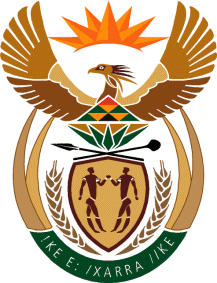 MINISTRY: PUBLIC SERVICE AND ADMINISTRATIONREPUBLIC OF SOUTH AFRICANATIONAL ASSEMBLYQUESTION FOR WRITTEN REPLY DATE:		04 NOVEMBER 2022QUESTION NO.: 	4000	Dr M M Gondwe (DA) to ask the Minister of Public Service and Administration: (1)	Whether his department has been monitoring the implementation of Regulation 13(c) of the Public Service Regulations and Regulation 8 of the Public Administration Management Act, Act 11 of 2014; if not, why not; if so, what has been the outcome of the specified monitoring;(2)	what (a)(i) total number of public servants were found to be conducting business with the State as at 1 October 2022 and (ii) is the breakdown of the specified number for each national and provincial department and (b) is the salary level and position of each of the employees;(3)	what (a) number of public servants have been subjected to disciplinary action for conducting business with the State to date and (b) has been the outcome of the disciplinary action taken in each case with regard to each of the national and provincial departments;(4)	what (a) number of public servants are currently being investigated by the SA Police Service for conducting business with the State and (b) is the status of the investigations;(5)	what number of public servants have been convicted for conducting business with the State as at the latest specified date for which information is available?	NW4900EREPLY: The Department of Public Service and Administration (DPSA) has been monitoring the implementation of Regulation 13(c) of the Public Service Regulations and Regulation 8 of the Public Administration Management Act, Act 11 of 2014 since 2019. Since then, the DPSA is monitoring public service employees who are allegedly conducting business with the State, through the Central Supplier Database (CSD), on a monthly basis. The following were the outcomes of the monitoring process:As at the end of March 2019, 1068 public service employees were flagged on the CSD to be allegedly conducting business with the State. Out of the 1068, 270 employees were from the national departments while 798 were from provincial departments. As at the end of April 2020, 1539 public service employees were flagged on the CSD to be allegedly conducting business with the State. Out of 1539, 428 were from national departments, whilst 1111 emanated from provincial departments. As at end of January 2021, 484 employees were flagged on the CSD to be allegedly conducting business with the State. Out of this number, 126 were from national departments, whilest 358 came from the provincial departments. As at the end of January 2022, 181 employee were flagged on the CSD to be allegedly conducting business with the State. A total of 44 employees were from national departments, whilst 137 were from provincial departments.   a.(i) As at 1 October 2022, a total number of 113 public servants were flagged to be allegedly conducting business with the State.  When flagged by the DPSA, the information is shared with departments to verify if the identified employees are still in the Public Service and for departments to investigate if these employees are indeed conducting business with the State.  As per the feedback received from departments, three (3) of these public servants are representing government in an official capacity in accordance to Regulation 13(c) of the Public Service Regulations, 2016 and one (1) individual was a part time political advisor (see Table with information obtained from PERSAL and the respective departments). Thus, only 109 public servants are considered to be allegedly conducting business with the State.  (ii) the breakdown of the specified number for each national and provincial department and salary level of each employee (position is not tracked on PERSAL) is shown on the table below:.(a) 35 public servants from national departments and 126 from provincial departments were subjected to disciplinary action (based on information provided by departments to the DPSA).The outcome of the disciplinary action taken in each case with regard to each of the national and provincial departments are as follows:Nationally:18 final written warnings 4 one month suspension without pay 2 two months suspension without pay 1 deceased  4 under investigation 4 not guilty 1 awaiting the outcome of a hearing 1 hearing scheduled Provinces:1 written warning 5 final written warning 1 contract terminated 2 indicated as in another department 12 not charging28 out of service14 letters of intention to charge issued2 deceased 4 not guilty33 pending8 withdrawn4 resignations1 dismissal 2 appointing chairpersons8 under investigation 1 retirement           (4)(a)	Six (06) public servants are currently being investigated by the South African Police Service (SAPS) for conducting business with the State.                   (b) Status of investigations:One (1) case - 1st court appearance will be held on 24 November 2022.Two (2) cases were postponed to 18 November 2022 and 16 January 2023, respectively.One (1) case is with the Director for Public Prosecutions for decision.In two (2) cases, investigating officers were tasked to source more information as per the Court.(5) 	 A total of seven (07) public servants have been convicted for conducting business with the State as at the latest date. One of the employees were convicted on two separate cases. National Department(b) SALARY LEVEL(b) SALARY LEVEL(b) SALARY LEVEL(b) SALARY LEVEL(b) SALARY LEVEL(b) SALARY LEVEL(b) SALARY LEVEL(b) SALARY LEVEL(b) SALARY LEVEL(b) SALARY LEVEL(b) SALARY LEVEL(b) SALARY LEVEL(b) SALARY LEVEL(b) SALARY LEVEL(b) SALARY LEVELTotalDepartment02030405060708091011121314151635Trade Industry and Competition11Status provided: The employee represents the department at the COEGA.Agriculture, Land Reform, and Rural Development4 The employee’s salary levels are not specified.Public Service and Administration12Status provided: One (1) employee was part-time Special Adviser to the previous MPSA with the contract linked to the term of office.Water and Sanitation112Higher Education and Training2111118The salary level of one (1) employee was not specified.Correctional Services31218The salary level of one (1) employee was not specified.Transport11Sport Arts and Culture11Justice and Constitutional Development11Statistical South Africa1 The salary level of one (1) employee was not specified.Basic Education11Science and Innovation13Status report: Two (2) of the employees were appointed as Board members of the Biological and Vaccines Institute of SA (BIOVAC).Government Communication and Information 1 The salary level of one (1) employee was not specified.Environment, Forestry and Fisheries11Provincial DepartmentSALARY LEVELSALARY LEVELSALARY LEVELSALARY LEVELSALARY LEVELSALARY LEVELSALARY LEVELSALARY LEVELSALARY LEVELSALARY LEVELSALARY LEVELSALARY LEVELSALARY LEVELSALARY LEVELSALARY LEVELTotalDepartment02030405060708091011121314151678Eastern Cape (10)Cooperative Governance & Traditional Affairs112Education12The salary level of one (1) employee was not specified.Health123Office of the Premier11Provincial Treasury11Roads and Public Works1 The salary level of one (1) employee was not specified.Free State (4)Health112Provincial Treasury11Education11Gauteng (3)Education112Health11KwaZulu-Natal (17)Corporate Governance and Traditional Affairs12 The salary level of one (1) employee was not specified.Education114 The salary level of two (2) employees were not specified.Health1124Transport5 The salary level of five (5) employee were not specified.Office of the Premier11Social Development11Western Cape (1)Transport and Public Works11Northern Cape (16)Education11119 The salary level of five (5) employee were not specified.Health112Corporate Governance Human Settlements and Traditional Affairs214 The salary level of one (1) employee was not specified.Agriculture Environmental Affairs Rural Development and Rural Reform1 The salary level of one (1) employee was not specified.Limpopo (7)Education1113Corporate Governance Human Settlements and Traditional Affairs12 The salary level of one (1) employee was not specified.Health112Mpumalanga (19)Education212117Health110 The salary level of nine (9) employees were not specified.Provincial Treasury11Public Works Roads and Transport11North West (1)Health11